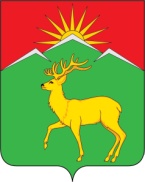 Совет депутатов Малиновского сельсоветаСаянского района Красноярского краяРЕШЕНИЕс. Малиновка16.12.2021								№  46О внесении изменений в решение Малиновского сельского Совета депутатов от 14.11.2011№ 55 «О введении земельного налога»В целях приведения нормативного правового акта в соответствие с законодательством, руководствуясь Уставом муниципального образования Малиновский сельсовет, Малиновский сельский Совет депутатовРЕШИЛ:1. Внести изменения в решение Малиновского сельского Совета депутатов от 14.11.2011№ 55 «О введении земельного налога».1.1. Подпункт 2.1.2 пункта 2 решения изложить в новой редакции:«2.1.2. занятых жилищным фондом и объектами инженерной инфраструктуры жилищно-коммунального комплекса (за исключением доли в праве на земельный участок, приходящейся на объект, не относящийся к жилищному фонду и к объектам инженерной инфраструктуры жилищно-коммунального комплекса) или приобретенных (предоставленных) для жилищного строительства (за исключением земельных участков, приобретенных (предоставленных) для индивидуального жилищного строительства, используемых в предпринимательской деятельности);»1.2. В подпункте 3.1.2 пункта 3 решения слово «декабря» заменить на «марта».1.3. Пункт 4 решения исключить.1.4. Пункт 6 решения исключить.1.5. Первый абзац пункта 8 изложить в новой редакции:«Освобождаются от налогообложения налогоплательщики, относящиеся к категориям, установленным частью 1 статьи 395 Налогового Кодекса Российской Федерации. Дополнительно освобождаются от налогообложения следующие категории налогоплательщиков:». 2. Контроль за исполнением настоящего решения оставляю за собой3. Настоящее решение вступает в силу в день, следующий за днем официального опубликования в газете «Вести поселения», и подлежит размещению в информационно-телекоммуникационной сети Интернет на сайте администрации Саянского района www.adm-sayany.ru.Глава Малиновского сельсовета,Председатель Малиновского сельского Совета депутатов				А.И. Мазуров